  MADONAS NOVADA PAŠVALDĪBA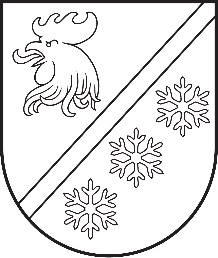 Reģ. Nr. 90000054572Saieta laukums 1, Madona, Madonas novads, LV-4801 t. 64860090, e-pasts: pasts@madona.lv ___________________________________________________________________________MADONAS NOVADA PAŠVALDĪBAS DOMESLĒMUMSMadonā2023. gada 29. jūnijā							          		Nr. 422									     (protokols Nr. 9, 64. p.)Par Gitas Lancmanes atbrīvošanu no Madonas pilsētas pirmsskolas izglītības iestādes “Priedīte” vadītāja amataMadonas novada pašvaldībā 2023. gada 10. maijā ir saņemts Madonas pilsētas pirmsskolas izglītības iestādes “Priedīte” vadītājas Gitas Lancmanes iesniegums (reģistrēts dokumentu vadības sistēmā LIETVARIS 2023. gada 10. maijā ar Nr. MNP/2.4.7/23/17) ar lūgumu atbrīvot viņu no Madonas pilsētas pirmsskolas izglītības iestādes “Priedīte” vadītāja amata ar 2023. gada 9. jūniju. Sarunās ar Gitu Lancmani panākta vienošanās par darba tiesisko attiecību turpināšanu līdz 2023. gada 7. jūlijam.Saskaņā ar Darba likuma 114. pantu darba devējs un darbinieks var izbeigt darba tiesiskās attiecības, savstarpēji vienojoties.Pamatojoties uz Darba likuma 114. pantu, Pašvaldību likuma 10. panta pirmās daļas 10. punktu, atklāti balsojot: PAR – 16 (Agris Lungevičs, Aigars Šķēls, Aivis Masaļskis, Andris Dombrovskis, Andris Sakne, Artūrs Čačka, Artūrs Grandāns, Arvīds Greidiņš, Gunārs Ikaunieks, Guntis Klikučs, Iveta Peilāne, Kaspars Udrass, Māris Olte, Rūdolfs Preiss, Sandra Maksimova, Zigfrīds Gora), PRET – NAV, ATTURAS –  NAV, Madonas novada pašvaldības dome NOLEMJ:Ar 2023. gada 7. jūliju (pēdējā darba diena) atbrīvot Gitu Lancmani, [..], no Madonas pilsētas pirmsskolas izglītības iestādes “Priedīte” vadītāja amata pildīšanas.              Domes priekšsēdētājs				             A. Lungevičs	Puķīte 64860570ŠIS DOKUMENTS IR ELEKTRONISKI PARAKSTĪTS AR DROŠU ELEKTRONISKO PARAKSTU UN SATUR LAIKA ZĪMOGU